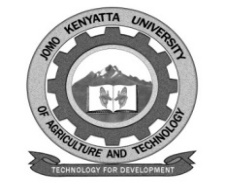   W1-2-60-1-6JOMO KENYATTA UNIVERSITY OF AGRICULTURE AND TECHNOLOGYUNIVERSITY EXAMINATIONS 2014/2015FIRST YEAR SECOND SEMESTER EXAMINATION FOR THE DEGREE OF MASTER OF SCIENCE IN CONSTRUCTION ENGINEERING AND MANAGEMENTECE 3188: CONSTRUCTION LAWDATE:   AUGUST 2015		                                            TIME: 3 HOURSINSTRUCTIONS:	ANSWER ANY FOUR QUESTIONSALL QUESTIONS CARRY EQUAL MARKS  QUESTION ONE (20 MARKS)Outline the extend of liabilities of the Government in tort andState any TWO limitations on the Government’s such liabilities.[11 marks]Explain the special cases of the following persons with respect to capacity to enter into contract:MinorsPersons with unsound mind[9 marks]QUESTION TWO (20 MARKS)Define the term lease and state its essential elements.	[4 marks]Outline the following obligations implied in a leaseagreement between landlord and tenant:	Obligations of the lessorObligations of the tenant										[10 marks]Explain the following torts:Trespass to goodsConversionDetinue										[6 marks]QUESTION THREE (20 MARKS)Define the term claim as used in civil engineering contracts.   [3 marks]State the causes of delay that may lead to extension of time in a civil engineering project.					[5 marks]Explain extra-contractual claims.					[5 marks]Outline the procedure of a contractors claim during the construction period of a civil engineering project.		[7 marks]QUESTION FOUR (20 MARKS)State any FIVE rules that govern each of the following essentialelements of a simple contract:OfferAcceptanceConsideration[12 marks]A contract which was valid in the first place may be renderedvoid or voidable if there was no “meeting of the minds” between the contracting parties.Explain the following factors that affect reality of consent during formation of a contract.MisrepresentationUndue influenceAny two categories of mistakes[8 marks]QUESTION FIVE (20 MARKS)Briefly explain the following defenses to tortious liabilities:Volenti Non Fit InjuriaInevitable AccidentAct of God[6 marks]i)	Define Arbitration  and state its advantages.ii)	Outline the procedure of appointment of a sole 	Arbitrator by agreement.										[14 marks]